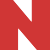 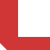 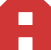 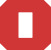 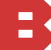 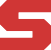 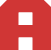 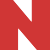 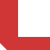 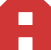 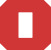 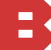 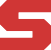 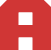 Ansøgning om merit for fag og moduler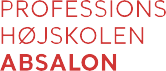 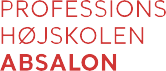 på Professionsbachelor LÆRERUDDANNELSENMerit bevilliges på baggrund af en individuel vurdering af dine kompetencer i forhold til det lærings- udbytte/mål du søger merit for.Ansøgningsfrist:Undervisning/LG: 8 uger før modulstartPraktik:	Den 1. april for praktik i efteråretDokumentation for praktik skal være i form af underskrevet opgaveoversigt og underskrevet skolelederudtalelseDokumentation skal vedlægges som samlet pdf fil og sendes til merit@pha.dkDu kan forvente at få svar på din meritansøgning indenfor 6 uger fra modtagelse af ansøgningen. Oplysningerne i skemaet skal dokumenteres, og du underskriver på tro og love:Dato: 	Underskrift: 	BILAG 1 SUPPLERENDE BILAG TILMeritansøgning for 1. praktikniveau praksisdel På Professionsbachelor LÆRERUDDANNELSENI nedenstående skema skal du kort beskrive, hvordan du har arbejdet med de enkelte færdigheds- og vidensmål for 1. praktikniveau praksisdel, jf. bilag 3 i Bekendtgørelse om uddannelsen til professions- bachelor som lærer i folkeskolen (BEK nr. 593 af 01/05/2015).BILAG 2 SUPPLERENDE BILAG TILMeritansøgning for 2. praktikniveau praksisdel på Professionsbachelor LÆRERUDDANNELSENI nedenstående skema skal du beskrive, hvordan du har arbejdet med de enkelte færdigheds- og vi- densmål for 2. praktikniveau praksisdel, jf. bilag 3 i Bekendtgørelse om uddannelsen til professionsba- chelor som lærer i folkeskolen (BEK nr. 593 af 01/05/2015)..BILAG 3 SUPPLERENDE BILAG TILMeritansøgning for 3. praktikniveau praksisdel På Professionsbachelor LÆRERUDDANNELSENDet er kun helt undtagelsesvist muligt at få merit for det 3. praktikniveau praksisdel.I nedenstående skema skal du beskrive, hvordan du har arbejdet med de enkelte færdigheds- og vi- densmål for 3. praktikniveau praksisdel, jf. bilag 3 i Bekendtgørelse om uddannelsen til professionsba- chelor som lærer i folkeskolen (BEK nr. 593 af 01/05/2015).Generelle oplysningerGenerelle oplysningerNavn:Studienummer:Holdbetegnelse:Hvilken uddannelse er du studerende på:På hvilket uddannelsessted er du stude- rende:Dato for påbegyndelse af fag eller praktik, som du søger merit for:Har du tidligere fået bevilliget merit? - Sæt kryds nedenfor:Har du tidligere fået bevilliget merit? - Sæt kryds nedenfor:Ja:Nej:Hvis ja, beskriv hvad du tidligere har fået merit for:Specifikke oplysningerSpecifikke oplysningerSøger du merit for FAG? Skriv navn på fag:Søger du merit for MODULER? Skriv navn på modul(er):Begrundelse for merit for FAG/MODULERHer skal du begrunde hvorfor du ansøger om merit se vejledning: https://phabsalon.dk/optagelse/merit/Her skal du begrunde hvorfor du ansøger om merit for praktik se principper for tildeling af merit for praktik: https://pha- bsalon.dk/studienet/min-uddannelse/laereruddannelsen/praktik/Du skal sammenlige de kompetencer, som du allerede har fra en tidligere uddannelse/arbejde med det læringsudbytte/mål, som du søger merit for – se uddannelsens studieordning.Hvis du søger om merit for flere fag/moduler, skal du begrunde i forhold til hvert enkelt fag/modul. Brug sammenligningen til at begrunde din ansøgning.Se videns- og færdighedsmål i studieordningen for praktikniveau 1 https://phabsalon.dk/filead- min/user_upload/Laereruddannelsen/Studieordning- Laereuddannelsen-Absalon-9-udgave.pdf s. 362-369Hvert felt udfyldes af ansøgeren og dokumentation vedægges som bilagKompetenceområde 1: DIDAKTIKKompetenceområde 2: KLASSELEDELSEKompetenceområde 3: RELATIONSARBEJDESe videns- og færdighedsmål i studieordningen for praktikniveau 2 https://phabsalon.dk/filead- min/user_upload/Laereruddannelsen/Studieordning-Laereuddannelsen-Absalon-9-udgave.pdf s. 362-369Hvert felt udfyldes af ansøgeren og dokumentation vedægges som bilagKompetenceområde 1: DIDAKTIKKompetenceområde 2: KLASSELEDELSEKompetenceområde 3: RELATIONSARBEJDE